CMIC 1 – Linear Functions without Context					Name___________________________U3L1I1c HW									Date____________________________For the following equations, fill in the table, graph the given function, write a NOW-NEXT rule and answer any additional questions.  This is focusing on the relationships between tables of values, graphs and symbolic rules for linear equations. 3)  Determine if the following situation is a linear relationship.  Provide evidence of your thinking. If a race car averages 150 miles per hour, the distance d covered is a function for driving time t. U3L1I1 – CYU Handout							Name:________________________________1)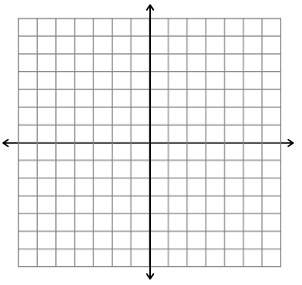 NOW-NEXT Rule:NOW-NEXT Rule: Label the coordinates of three points A, B and C on the graph.  Calculate the slopes of the segments between points A and B, between points B and C, and between points A and  C.   Label the coordinates of three points A, B and C on the graph.  Calculate the slopes of the segments between points A and B, between points B and C, and between points A and  C.   Label the coordinates of three points A, B and C on the graph.  Calculate the slopes of the segments between points A and B, between points B and C, and between points A and  C.   Label the coordinates of three points A, B and C on the graph.  Calculate the slopes of the segments between points A and B, between points B and C, and between points A and  C.  Slope between A and B:Slope between A and B:Slope between B and C:Slope between B and C:Slope between A and C:2)NOW-NEXT Rule: Locate the y-intercept on the graph.  What are the coordinates of the y-intercept for this equation?   Locate the y-intercept on the graph.  What are the coordinates of the y-intercept for this equation?  Spring 1Spring 2Coordinates of the y-intercept:Slope of the line plotted:Coordinates of the y-intercept:Slope of the line plotted:Coordinates of the y-intercept:Slope of the line plotted:Spring 3Spring 4 Coordinates of the y-intercept:Slope of the line plotted: Coordinates of the y-intercept:Slope of the line plotted: